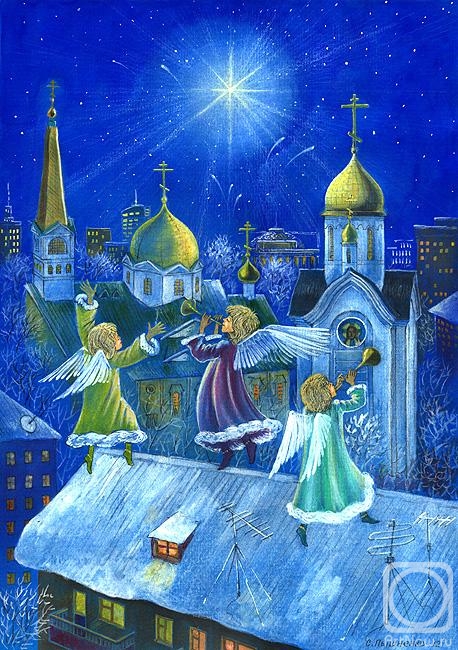 П О Л О Ж Е Н И Ео проведении I  районного конкурса   декоративно прикладного творчества«Рождественская звезда»1.   Общее положениеКонкурс декоративно – прикладного творчества  приурочен к православному празднику «Рождество Христово». Инициаторы и организаторы конкурса – комитет образования администрации МО «Выборгский район» ЛО,  Выборгская епархия (Спасо-Преображенский собор г. Выборга).2.   Цель: Повышение роли этических норм, нравственных критериев, духовных ценностей, реализации и самовыражения детей через творчество.3.   Задачи конкурса:Приобщение  подрастающего поколения к духовно–нравственной культуре России;Развитие интереса  к Православной культуре, ее традициям и ценностям;Создание условий для духовного, нравственного и патриотического просвещения и воспитания подрастающего поколения;4. Участники конкурса: К участию в конкурсе приглашаются обучающиеся всех  образовательных  учреждений, а так же  дети с ОВЗ    в возрасте от 5 до 18 лет       	Возрастные группы участников:5 – 7 лет - первая возрастная группа (дошкольники)8 – 10 лет - вторая возрастная группа11 – 13 лет - третья возрастная группа14 – 16лет - четвертая возрастная группа17 – 18лет - пятая возрастная группа5.   Условия  и порядок проведения конкурса:Участники конкурса представляют работы в не ограниченном количестве до 20 .12.2015 На выставку принимаются работы декоративно-прикладного творчества по следующим направлениям:КерамикаБисероплетениеТрадиционная и сувенирная куклаРоспись по дереву, по стеклуИзделия из дерева (резьба по дереву, лозоплетение, выжигание, инкрустация, панно, станочные изделия, мебель, сувенирные изделия)Мягкая игрушкаВязание, макрамеВышивка, машинная вышивкаКружевоплетение (на коклюшках, фриволите, игольное)Лоскутное шитьеХудожественный текстиль (текстильная живопись, гильоширование, текстильный коллаж, батикХудожественное конструирование из бумаги (бумагопластика)Флордизайн, изделия из природного материала,изделия из вспомогательных материаловТестопластика. Тематика конкурсных работ: «Рождественская звездочка»«Рождественский  ангелочек»«Рождественская сказка»«Рождественский колокольчики»«Рождественская елочка»«Рождественская открытка»«Вифлеемская пещера» (вертеп) (с использованием любых материалов и техник)6.  Требования к оформлению работ: 	6.1. Размер работ не менее 15 см.6.2. Каждая работа должна  иметь этикетку размером 7см х 5 см с указанием   названия учреждения,   наименованием изделия, Ф.И. автора, возраст, Ф.И.О. педагога7. Критерии оценки конкурса: 	1. Соответствие рождественской тематике;	2. Сложность исполнения работы;	3. Выразительность и яркость; 	4. Индивидуальность,	5. Оригинальность творческого замысла;	6. Качество выполнения8.  Конкурс проводится в  2 тура.8.1. Первый тур проводится с 1 декабря 2015 г. по 15 декабря 2015  г. в образовательных учреждениях. Лучшие работы первого  тура предоставляются организаторам зональных туров - в организации дополнительного образования, согласно своим образовательным округам (см.таблицу) до 18 декабря 2015 года :8.2. Организации дополнительного образования предоставляют лучшие работы первого тура 21 декабря 2015 г.  для участия во   втором туре, который  состоится в г. Выборге 5 января 2016 года в рамках Рождественского праздника (место сбора работ будет сообщено дополнительно).9.  Подведение итогов Конкурса и награждение победителей9.1.Лучшие работы Конкурса награждаются дипломами и призами 9.2. Жюри и организаторы Конкурса оставляют за собой право вводить специальные номинации дипломов. 7. Контакты:Дворец детского(юношеского) творчества, Филиппова Екатерина Станиславовна, 2-41-68Детско-юношеский центр творчества г. Светогорска, Куклина Светлана Владимировна, 43-596Центр дополнительного образования г. Приморск, Потриденная Ольга Владимировна, 75-270Дом детского творчества п. Рощино, Турецкая Татьяна Анатольевна, 64-354Организация, осуществляющая сбор и доставку работ на второй турОбразовательные организацииМБОУ ДОД «Дворец  детского (юношеского) творчества»◄Выборгский образовательный округМБОУ ДОД «Детско-юношеский Центр творчества» г. Светогорска◄Каменногорский образовательный округМБОУ ДОД «Дом детского творчества» п. Рощино◄Первомайский и Полянский образовательные округаМБОУ ДОД «Центр дополнительного образования» г. Приморск◄Приморский образовательный округ